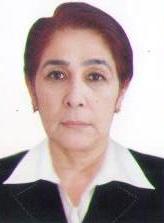 МАЪЛУМОТНОМА.Мавлянова  Мавжуда  Мирзаевна2016 йил 1 мартдан:« Юнусобод  деҳқон  бозори »  акциядорлик  жамиятида  бош бухгалтер Тугиган  йили :                                                    Тугилган  жойи :30.11.1959                                                               Тошкент шахриМиллати ;                                                              Партиялиги ; Узбек                                                                        йукМаълумоти                                                             1982 йил Тошкент Ҳалқ       Олий                                                                    Хўжалик  институти.                                 Мутахассислиги                                                     бухгалтер  хисоботиКайси  чет тилларини  биладиРус  тилиДавлат  мукофотлари  билан  такдирланганми  (канака)ЙукХалк  депутати ,республика ,вилоят шахар  ва  туман  Кенгаши депутатими  ёки бошка  сайланадиган органларнинг аъзосимиЙук .Мукаддам судланмаган, 2015 йилда  Туркия туристик саёхат.МЕҲНАТ  ФАОЛИЯТИ1980-1981 йй.- « ТОШКЕНТ-НОН » ишлаб  чикариш  бирлашмасида  мухосиб.1981-1982 йй-  «ТОШКЕНТ» чакана  савдо  фирмасида - мухосиб.1982-1998 йй -  Тошкент тумани  Матлубот  жамиятида  катта  иктисодчи.1998-1999 йй - «Иккиламчи  махсулот  хиссадорлик » акциядорлик жамиятида                               мухосиб.1999-2002 йй.- Тошкент  Ислом  университетида  бош  мухосиб.  2005-2016 йй-. «Юнусобод  дехкон  бозори »  АЖда  мухосиб.2016-2017 йй - «Юнусобод  дехкон  бозори »  АЖда  шаотномалар бўлими мутахассиси.2017-2017 йй -«Юнусобод  дехкон  бозори »  АЖда  бухгалтер.2017-2017йй  - «Юнусобод  дехкон  бозори »  АЖ бош бухгалтер в.в.б.2017 йил 5 октябрдан  - «Юнусобод  дехкон  бозори »  АЖ бош бухгалтер                 Оилавий ахволи: 3 нафар фарзандни онаси,                 Уй манзилгохи:  Юнусобод тумани А.Темур кучаси 23 уй, 5 хонадон.